Деякі питання закупівлі товарів, робіт і послуг, необхідних для здійснення заходів, спрямованих на запобігання виникненню та поширенню, локалізацію та ліквідацію спалахів, епідемій та пандемій гострої респіраторної хвороби COVID-19, спричиненої коронавірусом SARS-CoV-2, на території України{Назва Постанови із змінами, внесеними згідно з Постановою КМ № 376 від 13.05.2020}{Із змінами, внесеними згідно з Постановами КМ
№ 248 від 29.03.2020
№ 269 від 08.04.2020
№ 376 від 13.05.2020}Відповідно до пунктів 8 і 9 розділу I Закону України від 17 березня 2020 р. № 530-IX “Про внесення змін до деяких законодавчих актів України, спрямованих на запобігання виникненню і поширенню коронавірусної хвороби (COVID-19)” Кабінет Міністрів України постановляє:1. Затвердити такі, що додаються:Порядок проведення закупівель товарів, робіт і послуг, необхідних для здійснення заходів, спрямованих на запобігання виникненню та поширенню, локалізацію та ліквідацію спалахів, епідемій та пандемій гострої респіраторної хвороби COVID-19, спричиненої коронавірусом SARS-CoV-2, на території України;перелік товарів, робіт і послуг, необхідних для здійснення заходів, спрямованих на запобігання виникненню та поширенню, локалізацію та ліквідацію спалахів, епідемій та пандемій гострої респіраторної хвороби COVID-19, спричиненої коронавірусом SARS-CoV-2, на території України.{Пункт 1 із змінами, внесеними згідно з Постановою КМ № 376 від 13.05.2020}2. Установити, що:за результатами проведених до 19 квітня 2020 р. закупівель товарів, робіт і послуг, необхідних для здійснення заходів, спрямованих на запобігання виникненню та поширенню, локалізацію та ліквідацію спалахів, епідемій та пандемій гострої респіраторної хвороби COVID-19, спричиненої коронавірусом SARS-CoV-2, згідно із затвердженим цією постановою переліком замовник в електронній системі закупівель оприлюднює звіт про укладені договори, договір про закупівлю та всі додатки до нього, звіт про виконання договору відповідно до статті 10 Закону України “Про публічні закупівлі”;за результатами проведених з 19 квітня 2020 р. закупівель товарів, робіт і послуг, необхідних для здійснення заходів, спрямованих на запобігання виникненню та поширенню, локалізацію та ліквідацію спалахів, епідемій та пандемій гострої респіраторної хвороби COVID-19, спричиненої коронавірусом SARS-CoV-2, згідно із затвердженим цією постановою переліком замовник в електронній системі закупівель оприлюднює звіт про договір про закупівлю, укладений без використання електронної системи закупівель, договір про закупівлю та всі додатки до нього, звіт про виконання договору про закупівлю відповідно до статті 10 Закону України “Про публічні закупівлі”.{Пункт 2 із змінами, внесеними згідно з Постановою КМ № 376 від 13.05.2020}3. Ця постанова набирає чинності з дня її опублікування.ПОРЯДОК
проведення закупівель товарів, робіт і послуг, необхідних для здійснення заходів, спрямованих на запобігання виникненню та поширенню, локалізацію та ліквідацію спалахів, епідемій та пандемій гострої респіраторної хвороби COVID-19, спричиненої коронавірусом SARS-CoV-2, на території України{Назва Порядку із змінами, внесеними згідно з Постановою КМ № 376 від 13.05.2020}1. Цей Порядок визначає правила проведення замовником закупівель товарів, робіт і послуг, необхідних для здійснення заходів, спрямованих на запобігання виникненню та поширенню, локалізацію та ліквідацію спалахів, епідемій та пандемій гострої респіраторної хвороби COVID-19, спричиненої коронавірусом SARS-CoV-2, на території України.{Пункт 1 із змінами, внесеними згідно з Постановою КМ № 376 від 13.05.2020}2. У цьому Порядку терміни вживаються в такому значенні:закупівля - придбання замовником товару, роботи або послуги, що є необхідними для здійснення заходів, спрямованих на запобігання виникненню та поширенню, локалізацію та ліквідацію спалахів, епідемій та пандемій гострої респіраторної хвороби COVID-19, спричиненої коронавірусом SARS-CoV-2, згідно з правилами, визначеними цим Порядком;{Абзац другий пункту 2 із змінами, внесеними згідно з Постановою КМ № 376 від 13.05.2020}особа, уповноважена замовником на проведення закупівель (далі - уповноважена замовником особа), - службова (посадова) особа замовника, яка визначена ним відповідальною за організацію та проведення закупівель.Інші терміни вживаються у значенні, наведеному в Законі України “Про публічні закупівлі” та інших нормативно-правових актах.3. Під час проведення закупівель замовник та уповноважені замовником особи керуються Конституцією та законами України, указами Президента України і постановами Верховної Ради України, прийнятими відповідно до Конституції та законів України, актами Кабінету Міністрів України, іншими актами законодавства.4. Закупівлі здійснюються з дотриманням таких принципів:добросовісна конкуренція серед учасників;максимальна економія, ефективність та пропорційність;відкритість та прозорість під час організації та проведення закупівлі;недискримінація учасників та рівне ставлення до них;об’єктивне та неупереджене визначення переможця закупівлі;запобігання корупційним правопорушенням.5. Планування закупівель здійснюється замовником на підставі наявної потреби у закупівлі товарів, робіт і послуг.6. Уповноважена замовником особа:планує закупівлі та вносить інформацію до річного плану закупівель в електронній системі закупівель, зокрема про технічні, якісні та інші характеристики предмета закупівлі;організовує та проводить закупівлі. Замовник може самостійно встановлювати критерії доброчесності та надійності вибору особи, з якою буде укладений договір про закупівлю;забезпечує складення, затвердження та зберігання відповідних документів з питань закупівель;забезпечує оприлюднення в електронній системі закупівель інформації, необхідної для виконання пунктів 8 і 9 розділу І Закону України від 17 березня 2020 р. № 530-IX “Про внесення змін до деяких законодавчих актів України, спрямованих на запобігання виникненню і поширенню коронавірусної хвороби (COVID-19)”, та інформації відповідно до пункту 9 частини другої статті 9 Закону України “Про державну реєстрацію юридичних осіб, фізичних осіб - підприємців та громадських формувань” з Єдиного державного реєстру юридичних осіб, фізичних осіб - підприємців та громадських формувань про кінцевого бенефіціарного власника юридичної особи, з якою замовник уклав договір про закупівлю;{Абзац п'ятий пункту 6 із змінами, внесеними згідно з Постановою КМ № 376 від 13.05.2020}вчиняє інші дії, передбачені цим Порядком.Усі рішення уповноваженої замовником особи оформлюються протоколом із зазначенням дати прийняття рішення.{Порядок в редакції Постанови КМ № 248 від 29.03.2020}ПЕРЕЛІК
товарів, робіт і послуг, необхідних для здійснення заходів, спрямованих на запобігання виникненню та поширенню, локалізацію та ліквідацію спалахів, епідемій та пандемій гострої респіраторної хвороби COVID-19, спричиненої коронавірусом SARS-CoV-2, на території України{Назва Переліку із змінами, внесеними згідно з Постановою КМ № 376 від 13.05.2020}Лікарські засоби для надання медичної допомоги пацієнтам, хворим на COVID-19Дезінфекційні засоби і антисептикиМедичне обладнання для закладів охорони здоров’я, що надають допомогу пацієнтам, хворим на COVID-19Засоби індивідуального захистуМедичні вироби для скринінгу хворихРозхідні матеріали для надання медичної допомоги пацієнтам, хворим на COVID-19Медичні вироби, лабораторне обладнання, розхідні матеріали, реагенти для лабораторних дослідженьМедичні вироби (розхідні матеріали) для патологоанатомічних відділеньТранспортні засоби для закладів охорони здоров’я системи екстреної медичної допомоги та санітарної авіації (авіаційної медицини)ІншеСпецифічні праймери для виявлення дослідних РНК-послідовностейПослуги{Перелік в редакції Постанови КМ № 248 від 29.03.2020; із змінами, внесеними згідно з Постановою КМ № 269 від 08.04.2020}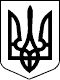 КАБІНЕТ МІНІСТРІВ УКРАЇНИ
ПОСТАНОВАвід 20 березня 2020 р. № 225
КиївПрем'єр-міністр УкраїниД.ШМИГАЛЬІнд. 73ЗАТВЕРДЖЕНО
постановою Кабінету Міністрів України
від 20 березня 2020 р. № 225
(в редакції постанови Кабінету Міністрів України
від 29 березня 2020 р. № 248)ЗАТВЕРДЖЕНО
постановою Кабінету Міністрів України
від 20 березня 2020 р. № 225
(в редакції постанови Кабінету Міністрів України
від 29 березня 2020 р. № 248)Код згідно з УКТЗЕДМіжнародне непатентоване найменування (назва) лікарського засобуФорма випускуДозування3004Adenosineампули, флакони, шприци3004Amiodarone-“-50 мг/мл по 3 мл3004Amoxicillin/ clavulanic acid-“-3004Amoxicillin/ clavulanic acidтаблетки, капсули, драже3004Amoxicillin-“-250 мг або 500 мг3004Ampicillinампули, флакони, шприци500 мг або 1000 мг3004Ascorbic acidтаблетки, капсули, драже25 мг або 50 мг, або 100 мг3004Atenolol-“-50 мг3004Atropineампули, флакони, шприци1 мг/мл, 1 мл3003, 3004Azithromycinпорошок для оральної суспензії3004Azithromycinтаблетки, капсули, драже250 мг або 500 мг3004Benzylpenicillinампули, флакони, шприци5000000 або 10000000 ОД (МО)3004Calcium gluconate-“-100 мг/мл (по 10 мл або 5 мл)3004Ceftriaxone-“-500 мг або 1 г, або 2 г3004Chlorpromazineтаблетки, капсули, драже25 мг3004Dexamethasoneампули, флакони, шприци4 мг/мл, 1мл3004Dexmedetomidine-“-100 мкг/мл, 2 мл або 4 мл, або 10 мл3004Glucose 5 %контейнер, пляшка100 мл, 200 мл, 500 мл, 1000 мл3004Doxycyclineтаблетки, капсули, драже100 мг3004Epinephrineампули, флакони, шприци3004Famotidine-“-20 мг3004Erythromycinтаблетки, капсули, драже100 мг3004Furosemidампули, флакони, шприци10 мг/мл, 2 мл3004Gentamicin-“-40 мг/мл, 2мл3004Glyceryl trinitrateтаблетки3004Glyceryl trinitrateампули, флакони, шприци3004Ibuprofenтаблетки, капсули, драже200 мг або 400 мг3004Lidocaineампули, флакони, шприци20 мг/мл, 2 мл3004Magnesium sulfate-“-250 мг/мл, 5 мл або 10 мл3004Metoclopramide10 мг3004Metoprolol-“-1 мг/мл по 5 мл3004Metronidazoleампули, флакони, шприци, пляшки, контейнери5 мг/мл по 100 мл3004Metronidazoleтаблетки250 мг3004Naloxoneампули, флакони, шприци0,4 мг/мл по 1 мл3004Norepinephrine-“-1 мг/мл або 1 мг/мл по 4 мл або 8 мл3004Nystatin-“-100 000 МО/мл3004Omeprazoleтаблетки, капсули, драже20 мг3004Omeprazoleампули, флакони, шприци40 мг3004Ondansetrone-“-2 мг/мл по 2 мл або 4 мл3004Ondansetroneтаблетки, капсули, драже4 мг або 8 мг3003, 3004Сольові склади для пероральної регідратаціїпорошок для орального розчину3004Paracetamolампули, флакони, шприци10 мг/мл, 50 мл або 100 мл3004Paracetamolфлакон, банка120 мг/5 мл3004Paracetamolтаблетки, капсули, драже500 мг3004Phenobarbital-“-50 мг, 100 мг3004Phenytoin-“-3004Phenytoinампули, флакони, шприци3004Potassium chloride-“-3004Prednisoloneампули30 мг3004Ranitidine-“-150 мг3004Ringer's solutionампули, флакони, шприци100 мл, 200 мл, 500 мл, 1000 мл3004Ringer lactate-“-100 мл, 200 мл, 1000 мл або 500 мл3003, 3004Salbutamol100 мкг/доза3003, 3004Salbutamolнебули2,5 мг3004Sodium bicarbonateампули, флакони, шприци, пляшки, контейнери3004Sodium chloride 0,9 %ампули, флакони, шприци100 мл, 200 мл, 500 мл, 1000 мл3004Sulfamethoxazole/ trimethoprimтаблетки, капсули, драже400 мг/80 мг3004Thiamine-“-50 мг3004Tranexamic acidампули, флакони, шприци50 мг/мл, 100 мг/мл, 5 мл, 10 мл3004Sodium chloride-“-10 мл3004Suxamethonium-“-20 мг/мл, 2 мл3004Diazepamтаблетки, капсули, драже5 мг3004Diazepamампули, флакони, шприци5 мг/мл, 2 мл3004Fentanyl-“-3004Haloperidol-“-5 мг/мл по 1 мл3004Ketamine-“-2939, 3004Morphine2933, 2939, 3004Phenobarbital3004Propofol-“-10 мг/мл або 20 мг/мл3004Moxifloxacin400 мг3004Linezolid-“-2 мг/мл по 300 мл3004Fluconazol-“-200 мг3004Thiopental-“-0,5 г3004Insulin (short acting)-“-100 ОД/мл3004Heparin-“-5000 МО/мл3004Enoxaparin-“-10.000 анти-Ха МО/мл3003, 3004Ambroxol3004Hydroxychloroquineтаблетки200 мг3004Chloroquineтаблетки, капсули3004Lopinavir/Ritonavirтаблетки, капсули, флакони3004Tocilizumabампули, флакони, шприци3004Oseltamivirтаблетки, капсули, флакони (пляшки)3004Remdesivir3004Favipiravirтаблетки, капсули, драже200 мг3004Meropenemампули, флакони, шприци500 мг, 1000 мг3004Moxifloxacinтаблетки, капсули, драже400 мгКод згідно з УКТЗЕДНазва товару (основного компоненту)Форма випускуВміст активнодіючої речовиниАнтисептикиАнтисептикиАнтисептикиАнтисептики3808Хлоргексидин (Chlorhexidine)розчин0,05 %, 5 % (біглюконат)3808Хлоргексидин (Chlorhexidine)гель4 %2208Етанол (Ethanol)розчин70 % (денатурований)3808Повідон йоду (Povidone iodine)-“-10 % (еквівалентно 1 % активного йоду)Дезінфекційні засобиДезінфекційні засобиДезінфекційні засобиДезінфекційні засоби2207 10 00 10,
2207 20 00 90Етанол (Ethanol)розчинрозчин: 96 %2207, 2208Засіб на спиртовій основі для протирання рук (Alcohol based hand rub)розчин, що містить етанол60-80 %/об’єм3808Засіб на спиртовій основі для протирання рук (Alcohol based hand rub)розчин, що містить ізопропіловий спирт60-80 %/об’єм3808Хлорвмісні та інші за способом дії препарати для дезінфекції поверхонь, матеріалів, обладнання (Chlorine base compound)порошки, таблетки, гранули, концентрати0,1 % активного хлору для розчину3808Хлороксиленол (Chloroxylenol)розчин4,8 %2207, 3808Спиртовмісний антисептик для рук кишеньковий3808Дезінфікуючий засіб для обробки поверхонь3808Дезінфікуючий засіб для обробки рук і шкіри3401, 3402Мийно-дезінфікуючий (дезінфікуючий) засіб для прання3808Дезінфікуючий засіб для інструментів та обладнання8419, 8424,
8479, 8516,
8539 49 00 00,
9018Обладнання для проведення дезінфекції хімічним, механічним, фізичним, біологічним та комбінованим методамиКод згідно з УКТЗЕДНазва товару (медичного виробу)9019 20 00 00Апарат штучної вентиляції легень9019 20 00 00Неінвазивна система вентиляції (BIPAP / CPAP)8414Компресор для забезпечення роботи дихальної апаратури9018Система моніторингу фізіологічних показників (ЕКГ, ЧД, ЧСС, пульсоксиметрія)9018Електровідсмоктувач (трахеальна система всмоктування)8413,
9018 90 84 00Дозатор лікувальних речовин8414,
9018 90 84 00Настінний дозатор кисню із зволожувачами9018Фіброоптичний інтубаційний стилет9018Набір для конікотомії9018Ларингоскоп (в тому числі з набором клинків)8413, 9018 90 84 00Інфузомат9018Відеоларингоскоп9027Капнограф/капнометр9018Спірометр9018Пульсоксиметр9019 20 00 00Кисневий концентратор9018 20 00 00Бактерицидний опромінювач9019Протипролежневий матрац9402 90 00 00,
9403Функціональне ліжко9402 90 00 00Каталка9018 90 20 00Фібробронхоскоп9019 20 00 00Мішок ручної вентиляції легень (типу Амбу)9022Апарат рентгенівський діагностичний пересувний9027Газоаналізатор крові з можливістю визначення електролітів, глюкози та лактату8421 19Центрифуга3920, 3921, 3926Термоковдра9018 90 84 00Помпа для безперервного зондового годування9022 12 00 00        Томографи комп’ютернi9018 90 20 00Відеобронхоскоп9022Апарат рентгенівський діагностичний стаціонарний9018 11 00 00Електрокардіограф портативний9018 90 84 00Дефібрилятор9018 12 00 00Апарат УЗД з набором датчиків6505 00Шапочка медична одноразова6307 90 98 00Медична маска3926 20 00 00,
6210 10 92 00,
6210 10 98 00Халат ізоляційний медичний одноразовий3926 20 00 00,
6210 10 92 00,
6210 10 98 00Костюм біологічного захисту/комбінезон3926 20 00 00,
6210 10 92 00,
6210 10 98 00Водонепроникні лабораторні костюми3926 20 00 00,
4015Рукавички медичні стерильні або нестерильні4015Рукавички нітрилові4015Рукавички латексні неопудрені6116Кольчужні (кевларові) рукавички (рукавички підвищеного ризику)3926 90 97 90,
9020 00 00 00Повнолицьова маска / напівмаска3926 90 97 90,
9004 90 90 00Захисний щиток9004 90 10 00Захисні окуляри9020 00 00 00Респіратор FFP2 або FFP33926 20 00 00,
6211 42 10 00,
6211 43 10 00Фартух медичний3926 20 00 00Бахіли одноразові4015 90 00 00Гумові чоботи4015 90 00 00,
6211 42 10 00,
6211 43 10 00Прогумований водонепроникний медичний фартух3005 90 31 00Медична марля9020 00 00 00Захисна напівмаска8421 39 20 00Фільтри для повнолицьових та напівмасок9018, 9406Карантинні бокси з дезінфекційною кабіною9402 90 00 00Ноші закритого типу для перевезення хворого9025Пірометр (інфрачервоний термометр)9018 19 10 00Портативна медична діагностична система для збору інформації про фізіологічні параметри організму пацієнта (температура, спірометрія, АТ, пульсоксиметрія, ЕКГ), її зберігання та передачі до хмарного сервісу для аналізу та використання у тому числі у телемедичних консультаціях9022 14 00 00Цифровий плоскопанельний детектор та відцифровувач рентген знімків9018Набори /комплекти для катетеризації центральної вени9018Обладнання для контролю центрального венозного тиску3926, 9018Набір для дренування плевральної порожнини9020 00 00 00Маска дихальна9019 20 00 00,
9020 00 00 00Маска киснева з резервуаром нереверсивна3926, 9018, 9019Контур дихальний одноразового використання для апаратів штучної вентеляції легень9018 39 00 00Катетери аспіраційні з вакуумним контролем (одноразового використання)3926, 9018, 9019Повітропровід ротовий та носоглотковий (одноразового використання)3926, 9018, 9019Трубки ендотрахеальні3926, 9018, 9019Трубки ларингеальні3926, 9018, 9019Фіксатор дихальної трубки з протизакусувачем3926, 9018, 9019З’єднувач подовжувальний інтубаційної трубки та дихального контуру одноразового використання8421 39 20 00Фільтр дихальний з тепло-вологообмінником одноразового використання3926,
9018 39 00 00Назальні канюлі одноразового використання3926, 9018Назо-гастральний/дуоденальний зонд9018Венозний катетер периферичний9018Набір для катетеризації сечового міхура3923, 3926, 7010Ємності стерильні для відбору біологічного матеріалу9018 31Шприци 1 мл, 2 мл, 2,5 мл, 5 мл, 10 мл, 20 мл, 50 мл, 60 мл, 100 мл (одноразові, стерильні)9018 90 50 00Системи для переливання інфузійних розчинів (тип ПР/ПК)2804 40 00 00Кисень медичний газоподібний, в балонах2804 40 00 00Кисень медичний газоподібний3926 90 97 90Сечоприймач одноразовий3926, 9018Подовжувач до інфузійних насосів2804 40 00 00Кисень медичний рідкий3002, 3006,
3822 00 00 00Швидкі (експрес) тести для діагностики коронавірусної хвороби (COVID-19)3002, 3006,
3822 00 00 00Швидкі (експрес) тести для діагностики грипу А та В та інших респіраторних інфекцій3002, 3006,
3822 00 00 00Експрес-тест для визначення антигена до вірусу COVID-193002, 3006,
3822 00 00 00Картридж Xpert® SARS-CoV-2 (або еквівалент)3002, 3006,
3822 00 00 00Набір реагентів для екстракції загальної РНК із зразків клітин та тканин3002, 3006,
3822 00 00 00Набір реагентів для екстракції РНК із зразків клітин та тканин за допомогою автоматичної системи очищення нуклеїнових кислот3002, 3006,
3822 00 00 00Набір реагентів для виявлення РНК коронавірусу 2019-nCoV методом ПЛР3002, 3006,
3822 00 00 00Набір реагентів для екстракції загальної РНК / ДНК з клітин периферичної крові, ліквору, амніотичної рідини, мазків з носа, зіву, слини, для подальшого аналізу методом зворотної транскрипції та ПЛР3002, 3006,
3822 00 00 00Набір реагентів для екстракції РНК / ДНК методом афінної сорбції на частинках силикагеля з біологічних матеріалів, мазків і змивів з респіраторного тракту, кон’юнктиви, мокрот, БАЛу, тканинного матеріалу, сечі, фекалій, слини, блювотних мас, кліщів, комарів, культури мікроорганізмів, зразків води3002, 3006,
3822 00 00 00Набір реагентів для виявлення збудників ГРВІ людини (зокрема РНК респіраторносінцітіального вірусу, метапневмовірусу, вірусів парагрипу 1, 2, 3 і 4 типів, коронавірусів, риновірусів, ДНК аденовірусів груп B, C і E і бокавірусу) методом ПЛР з гібридизаційно-флуоресцентною детекцією3002, 3006,
3822 00 00 00Набір реагентів для одностадійної зворотної транскрипції зразків РНК з подальшою ампліфікацією отриманої кДНК із специфічними праймерами та зондами для виявлення дослідних РНК-послідовностей3002, 3006,
3822 00 00 00Набір реагентів для проведення двоетапної зворотної транскрипції кількісної ПЛР у режимі реального часу3002, 3006,
3822 00 00 00Набір допоміжних реагентів для проведення ПЛР у режимі реального часу, що містить хот-старт iTaq ДНК-полімеразу, dNTP та буфер оптимальної концентрації3002, 3006,
3822 00 00 00Набір реагентів для виявлення РНК вірусу грипу A/H1 (pdm09), А(Н3) методом ПЛР із гібридизаційно-флуоресцентною детекцією3002, 3006,
3822 00 00 00Набір реагентів для виявлення РНК вірусів грипу А (Influenza virus A) та грипу В (Influenza virus В) методом ПЛР із гібридизаційно-флуоресцентною детекцією3002, 3006,
3822 00 00 00Набір реагентів для отримання кДНК на матриці РНК3926Накінечники 0,1-10 мкл, 100 мкл, 20-200 мкл, 1000 мкл (з фільтром)3926Накінечники стерильні для ПЛР для автоматичних піпеток (дозаторів) з фільтром в штативах3923Пробірки типу “еппендорф” із застібкою для ПЛР3923Прозорі пробірки для ПЛР 0,2 мл з плоскою кришкою3923Кріопробірки 2 мл, стерильні3923, 4819Пакет для автоклавування3923Пакети пластикові із застібкою для упаковки3926Планшет полістироловий для ПЛР3919Клейка плівка для планшетів ПЛР3821 00 00,
9018Набір для відбору матеріалу: тампон дакроновий, пробірка з транспортним середовищем3923 10 00 00,
4202Термоконтейнер з термоелементами3926Контейнер-штатив для зберігання проб (пробірки на 1,5-2 мл, 4,8-5 мл)9027500000Аналізатори полімеразної ланцюгової реакції (ПЛР) для виявлення РНК вірусу COVID-199027500000, 8419Автоматизовані портативні системи виявлення нуклеїнових кислот3002109900Діагностичні набори для визначення РНК вірусу COVID-19 для систем ПЛР3002109900, 3822000000Діагностичні набори для виявлення нуклеїнової кислоти нового коронавірусу (2019-nCOV) (флуоресцентний ПЛР-аналіз)8419 20 00 00Стерилізатор паровий спеціалізований для знезараження біологічно небезпечних медичних відходів (тиск насиченої пари не менше 4 бар з температурою не менше 145°C)Медичні виробиМедичні вироби9018, 8413Відсмоктувач хірургічний (аспіратор)8413,
9018 90 84 00Дозатор одноканальний8413,
9018 90 84 00Дозатор багатоканальний3926Штатив - робоче місце для мікропробірок на 0,2 мл для пробірок типу “еппендорф”Лабораторне обладнанняЛабораторне обладнання8414, 9403Шафа (або бокс) біобезпеки (І, ІІ, ІІІ клас біобезпеки)8414, 9403ПЛР-бокс8419Ампліфікатор у реальному часі8421Центрифуга з охолодженням (ультрашвидкісна)8479Вортекс8419Термостат лабораторний8419Автоклав8418Низькотемпературна морозильна камера (- 80° С)8418Холодильник лабораторний з морозильною камерою8419Аквадистилятор8419Термостат типу Dry-block8479Термошейкер3822 00 00 00,
9027Комплект обладнання для проведення досліджень методом ІФА8418Морозильна камера (- 20° С)9018Секційний набір інструментів3923Одноразові стерильні поліпропіленові кріофлакони з гвинтовими кришками8421Портативні рециркулятори з НЕРА-фільтром (об’єм повітря, що проходить через прилад, не менше 300 м3/год)3923Непромокальний герметичний пакет-мішок3923, 4819Пакети для утилізації медичних відходів3923Мішки біобезпекиКод згідно з УКТЗЕДНазва товару (медичного виробу)8703 32 19 00Спеціалізований санітарний автомобіль екстреної (швидкої) медичної допомоги8705 90 80 90Транспортні засоби для проведення санітарної обробки території, споруд і будівель (поливо-мийні машини, обприскувачі)Кейтерингові послуги (послуги з надання харчування пацієнтам, хворим на COVID-19, та медичним працівникам)Нерегулярні пасажирські перевезення (організація перевезення пацієнтів, хворих на COVID-19, та медичних працівників)Нерегулярні пасажирські перевезення персоналу (організація перевезення персоналу)Послуги із санітарно-гігієнічної обробки приміщень.